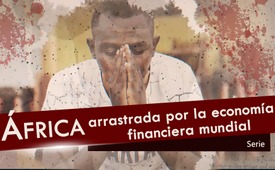 África arrastrada por la economía financiera mundial (serie África Parte 1)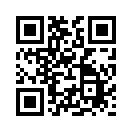 ¿Por qué África, aunque rica en recursos naturales y tierras de cultivo, se ha empobrecido tanto y se ha vuelto tan desesperada, que atrae a tanta gente a Europa? Esta serie de emisiones ilumina las conexiones alrededor de África un poco más de cerca ...África es rica en recursos naturales, posee más del 25% de la tierra cultivable del mundo y podría abastecerse fácilmente de alimentos y energía. A pesar de estas condiciones naturales favorables, en muchas partes de África se observa un empobrecimiento y una desesperanza cada vez mayores, que incitan a las personas a emigrar a Europa. Según el experto financiero Ernst Wolff, la industria financiera mundial es responsable de este desarrollo.

Son los inversores anónimos los que mueven los hilos en segundo plano y se aseguran de que los mecanismos de explotación despiadada, opresión y destrucción que se describen a continuación se perfeccionen continuamente. Dado que la población africana se siente completamente impotente frente a este sistema, según Wolff, la única esperanza para África es que se produzca un movimiento importante contra el sistema financiero en el mundo occidental. Pero el mundo occidental debe primero experimentar y comprender las conexiones que causan tanto sufrimiento en África. ¡Esta serie de Kla.TV quiere contribuir a ello!de hag.Fuentes:https://ef-magazin.de/2017/10/17/11728-nahrungsmittelversorgung-in-afrika-was-nicht-produziert-wird-kann-nicht-gegessen-werden

https://www.youtube.com/watch?v=bDitbxQyzRgEsto también podría interesarle:---Kla.TV – Las otras noticias ... libre – independiente – no censurada ...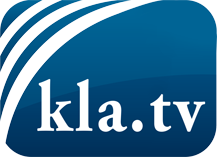 lo que los medios de comunicación no deberían omitir ...poco escuchado – del pueblo para el pueblo ...cada viernes emisiones a las 19:45 horas en www.kla.tv/es¡Vale la pena seguir adelante!Para obtener una suscripción gratuita con noticias mensuales
por correo electrónico, suscríbase a: www.kla.tv/abo-esAviso de seguridad:Lamentablemente, las voces discrepantes siguen siendo censuradas y reprimidas. Mientras no informemos según los intereses e ideologías de la prensa del sistema, debemos esperar siempre que se busquen pretextos para bloquear o perjudicar a Kla.TV.Por lo tanto, ¡conéctese hoy con independencia de Internet!
Haga clic aquí: www.kla.tv/vernetzung&lang=esLicencia:    Licencia Creative Commons con atribución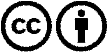 ¡Se desea la distribución y reprocesamiento con atribución! Sin embargo, el material no puede presentarse fuera de contexto.
Con las instituciones financiadas con dinero público está prohibido el uso sin consulta.Las infracciones pueden ser perseguidas.